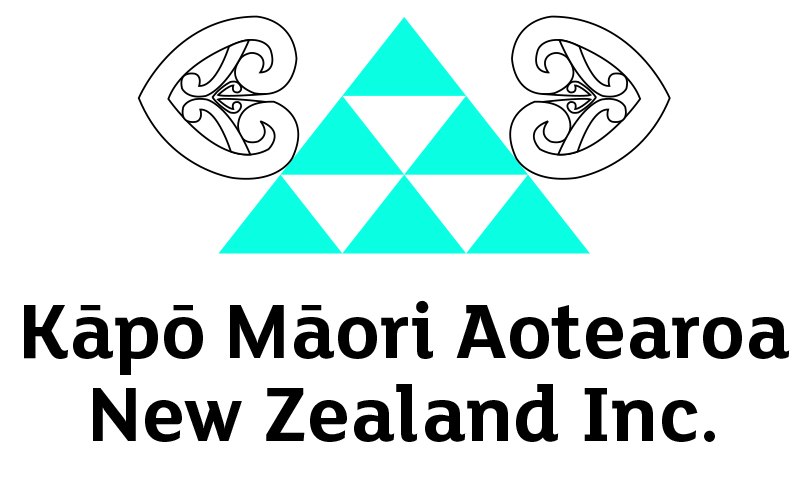 Biennial Conference 2017Water and Light9th to 11th September 2017Ascot Park Hotel, InvercargillFriday, 8th September 201712.00 noon to 6.00 pm 	RegistrationSaturday, 9th September 7.30am to 8.30am 		Registration9.00am	Powhiri9.45am	Kāpu TI10.15am	Housekeeping: Kimiora Webster, MC	Whakawhānaungatanga (Roll Call)	Ascot Park Hotel Emergency Evacuation Procedure: Liz Hodgson11.30am	Mana Whenua	Michael Skerrett12.00pm	Kai o te rā1.00pm	Advocacy and Accessibility Rights – 	The Ontario, Canada Experience: 	David Lepofsky1.30pm	Break	Introduction Southland Stags1.45pm	Wananga 1 – Kai o Te Tai Tonga:  	Karena and Kasey Te Awa-Bird3.00pm	Kapu Ti3.15 pm	Wananga 2 – Kori Tinana:  	Jamus Webster 4.30pm	Whakawhanaungatanga (Free time)6.00pm	Kai o te pō7.00pm	Te Reo Hāpai	Keri Opai7.30pm	James Hargest College8.00pm	Whakawhanaungatanga (Free time)Sunday, 10th September 20176.00am – 8.00am	Parakuihi9.00am	Kāpō Māori Aotearoa New Zealand Inc.	General Meeting 	12.30pm	Travel by bus to Stirling Point, Bluff1.00pm	Stirling Point, Bluff	Lunch (packed)1.30pm	Te Rau Aroha Marae3.30pm	Travel to Ascot Park Hotel, Invercargill4.00pm	Whakawhanaungatanga (Free time)6.00pm	Haakari7.00pm	Poroporoaki7.30pm    	Te Wharekura o Arowhenua Rōpu8.00pm	KMANZ Te Ora Waiopai Rōpu8.15pm	Te Puna Waiora Kaumatua Rōpu	9.00pm	Whakawhanaungatanga (Free time)Monday, 11th September 20176.00am – 8.00am	Parakuihi